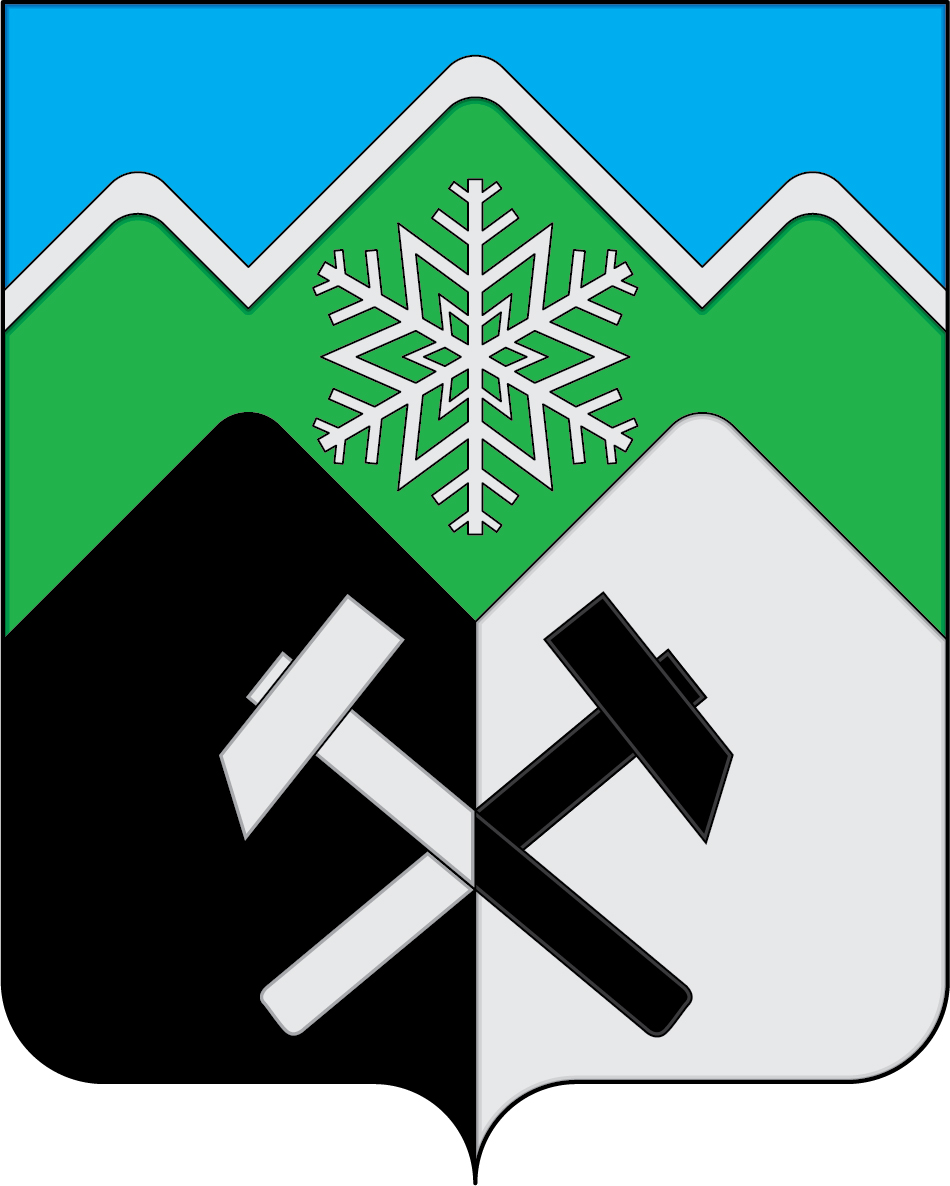 КЕМЕРОВСКАЯ ОБЛАСТЬ-КУЗБАССТАШТАГОЛЬСКИЙ МУНИЦИПАЛЬНЫЙ РАЙОНАДМИНИСТРАЦИЯ ТАШТАГОЛЬСКОГО МУНИЦИПАЛЬНОГОРАЙОНАПОСТАНОВЛЕНИЕ от « 22 »   сентября                    2023  №     977 - п           О внесении изменений в постановление Администрации Ташта-гольского муниципального района от 20.08.2019  № 1037-п «О перечне товарных рынков по развитию конкуренции в Таштагольском муниципальном районе»В соответствии с распоряжением Правительства Российской Федерации от 17.04.2019 № 768-р «Об утверждении стандарта развития конкуренции в субъектах Российской Федерации», распоряжением Губернатора Кемеровской области–Кузбасса от 12.07.2019 №73-рг «О перечне товарных рынков по развитию конкуренции в Кемеровской области – Кузбассе» и в целях развития конкуренции в Таштагольском муниципальном районе, Администрация Таштагольского муниципального района постановляет:          1.Внести в постановление Администрации Таштагольского муниципального района от 20.08.2019 № 1037-п «О перечне товарных рынков по развитию конкуренции в Таштагольском муниципальном районе» (в ред. от 11.12.2020   № 1490-п, от 27.12.2021 № 1672-п, от 09.12.2022 №1478-п)  следующие изменения:       1.1.Приложение «Перечень товарных рынков по развитию конкуренции в Таштагольском муниципальном районе» изложить в новой редакции согласно приложению к настоящему постановлению.          2.Пресс-секретарю  Главы  Таштагольского  муниципального района (М.Л.Кустова)  настоящее постановление разместить  на официальном сайте Администрации Таштагольского муниципального района в информационно-телекоммуникационной сети «Интернет».          3. Контроль за исполнением настоящего постановления возложить на первого заместителя Главы Таштагольского муниципального района по экономике С.Е.Попова.          4. Постановление  вступает в силу с момента подписания.  Глава Таштагольского   муниципального района                                                                     А.Г. Орлов                                                                                                                                                                          Приложение  к                                                                                                                                    постановлению Администрации                                                                                                                                       Таштагольского муниципального                                                                                             района                                                                                               от «       »сентября 2023  №      - п           Переченьтоварных рынков по развитию конкуренциив Таштагольском муниципальном районе NНаименование товарных рынков/описание проблем, цели рынкаНаименование ключевого показателя2021г.            (факт)2022г.(факт)2023г.(план)2024г.(план)2025г.(план)123456781Рынок услуг дополнительного образования детейПроблемы:нехватка нормативного, правового, методического и консультационного сопровождения развития негосударственного сектора в дополнительном образовании в части образовательной деятельности;высокие требования к условиям реализации программ (СанПиН, помещения, кадры);высокая стоимость аренды помещений.Цель: создание условий для развития конкуренции на рынке услуг дополнительного образования детей, развитие частных органи-заций, осуществляющих образовательную деятельность по дополнительным общеобразовательным программамДоля организаций частной формы собственности в сфере услуг дополнительного образования детей, процентов28,628,64,14,34,42Рынок услуг детского отдыха и оздоровленияПроблемы:высокие требования стандартов качества предоставляемой услуги, несоответствие современным санитарно-эпидемиоло-гическим требованиям и нормам пожарной и антитеррористической безопасности;недостаточный уровень квалификации специалистов;регулярные проверки со стороны надзорных органов;высокая себестоимость услуг в условиях снижения платежеспособности населения приводит к вынужденному снижению стоимости путевки, что делает рынок менее рентабельным.Цель: создание условий для развития конкуренции на рынке услуг отдыха и оздоровления детей, развитие сектора негосударственных организаций отдыха и оздоровления детейДоля организаций отдыха и оздоровления детей частной формы собственности, процентов3,826,4 15,3 15,8 15,93Рынок медицинских услуг Проблемы:  лицензирование деятельности, высокие требования к помещениям, подбор квалифицированного персонала.Цели: создание условий для развития конкуренции на рынке медицинских услуг, развитие рынкаДоля медицинских организаций частной системы здравоохранения, участвующих в реализации территориальных программ обязательного медицинского страхования, процентов33,333,333,333,333,34Рынок услуг розничной торговли лекарственными препаратами, медицинскими изделиями и сопутствующими товарамиПроблемы:лицензирование и регистрация фармацевтической деятельности в соответствии с федеральным законодательством;высокие первоначальные затраты на приобретение помещений в собственность или выкуп;высокие затраты на особые условия хранения лекарственных средств;недостаточное количество квалифицированных специалистов - провизоров.Цели:создание условий для развития конкуренции на рынке услуг розничной торговли лекарственными препаратами, медицинскими изделиями и сопутствующими товарами;увеличение количества организаций частной формы собственностиДоля организаций частной формы собственности в сфере услуг розничной торговли лекарственными препаратами, медицинскими изделиями и сопутствующими товарами, процентов90,910081,881,881,85Рынок ритуальных услугПроблема: недостаточная конкуренция на рынке ритуальных услугЦель:создание условий для развития конкуренции на рынке ритуальных услуг Доля организаций частной формы собственности в сфере  ритуальных услуг, процентов  751001001001006Рынок теплоснабжения (производство тепловой энергии)Проблемы:значительные первоначальные капитальные вложения в развитие бизнеса;высокий уровень износа основных фондов.Цели:развитие конкуренции в сфере теплоснабжения (производство тепловой энергии);увеличение количества организаций частной формы собственности в сфере теплоснабжения (производство тепловой энергии)Доля организаций частной формы собственности в сфере теплоснабжения (производство тепловой энергии), процентов66,71001001001007Рынок услуг по сбору и транспортированию твердых коммунальных отходовПроблемы:высокие требования к лицензированию отдельных видов деятельности;экологические ограничения;значительный размер первоначального капитала для создания предприятия, предоставляющего услуги по сбору и транспортированию твердых коммунальных отходов.Длительные сроки окупаемости капитальных вложений для покупки специального оборудования, позволяющего осуществлять выгрузку отходов из контейнеров и его транспортировку к местам размещения и утилизации.Цели:развитие рынка          услуг по сбору и транспортированию твердых коммунальных отходов;увеличение количества организаций частной формы собственности в сфере  услуг по сбору и транспортированию твердых коммунальных отходовДоля организаций частной формы собственности в сфере услуг по сбору и транспортированию твердых коммунальных отходов, процентов1001001001001008Рынок выполнения работ по благоустройству городской средыПроблемы: низкий уровень конкуренции на данном рынке. Сложность получения кредитов для закупки необходимой техники и оборудования для благоустройства городской среды.Цели:развитие рынка выполнения работ по благоустройству городской среды;повышение привлекательности рынка благоустройства городской среды;увеличение количества организаций частной формы собственности в сфере выполнения работ по благоустройству городской средыДоля организаций частной формы собственности в сфере выполнения работ по благоустройству городской среды, процентов1001001001001009Рынок выполнения работ по содержанию и текущему ремонту общего имущества собственников помещений в многоквартирном домеПроблемы:большой процент износа (более 60%) многоквартирных домов требует проведения дорогостоящего капитального ремонта;неспособность большинства собственников жилья нести расходы по капитальному ремонту многоквартирных домов.Цели:повышение комфортности жилищного фонда;создание условий для развития конкуренции на рынке выполнения работ по содержанию и текущему ремонту общего имущества собственников помещений в многоквартирном доме;увеличение количества лицензированных управляющих компаний в сфере жилищно-коммунального хозяйства КузбассаДоля организаций частной формы собственности в сфере выполнения работ по содержанию и текущему ремонту общего имущества собственников помещений в многоквартирном доме, процентов10010010010010010Рынок поставки сжиженного газа в баллонахПроблема: недостаточное количество организаций на данном рынке.Цель: создание условий для развития конкуренции на рынке поставки сжиженного газа в баллонахДоля организаций частной формы собственности в сфере поставки сжиженного газа в баллонах, процентов10010010010010011Рынок купли-продажи электрической энергии (мощности) на розничном рынке электрической энергии (мощности)Проблема: низкая конкуренция на рынке, доминирование одного предприятия.Цель: создание условий для развития конкуренции на рынке купли-продажи электрической энергии (мощности) на розничном рынке электрической энергии (мощности)Доля организаций частной формы собственности в сфере купли-продажи электрической энергии (мощности) на розничном рынке электрической энергии (мощности), процентов10010010010010012Рынок оказания услуг по перевозке пассажиров автомобильным транспортом по муниципальным маршрутам регулярных перевозокПроблемы:недостаточное количество организаций частной формы собственности среди предприятий пассажирского автомобильного транспорта на муниципальных маршрутах;дефицит квалифицированных кадров, их высокая текучесть, обусловленная интенсивными условиями труда и невысоким уровнем заработной платы.Цели:создание условий для увеличения числа частных перевозчиков на данном рынке;удовлетворение спроса населения на пассажирские перевозки;повышение качества пассажирских перевозок и культуры обслуживания населенияДоля услуг (работ) по перевозке пассажиров автомобильным транспортом по муниципальным маршрутам регулярных перевозок, оказанных (выполненных) организациями частной формы собственности, процентов9,312,812,812,812,813Рынок оказания услуг по перевозке пассажиров автомобильным транспортом по межмуниципальным маршрутам регулярных перевозокПроблемы:недостаточное количество организаций частной формы собственности среди предприятий пассажирского автомобильного транспорта на межмуниципальных маршрутах;дефицит квалифицированных кадров, их высокая текучесть, обусловленная интенсивными условиями труда и невысоким уровнем заработной платы.Цели:создание условий для увеличения числа частных перевозчиков на данном рынке;удовлетворение спроса населения на пассажирские перевозки;повышение качества пассажирских перевозок и культуры обслуживания населенияДоля  услуг (работ) по перевозке пассажиров автомобильным транспортом по межмуниципальным маршрутам регулярных перевозок, оказанных (выполненных) организациями частной формы  собственниками, процентов  66,751,151,151,151,114Рынок оказания услуг по перевозке пассажиров и багажа легковым такси на территории Таштагольского муниципального района Проблема:низкое качество оказываемых услуг по перевозке пассажиров и багажа легковым такси.Цели:создание условий для совершенствования деятельности органов государственной власти и правового регулирования в сфере услуг по перевозке пассажиров и багажа легковым такси;развитие добросовестной конкуренции на данном рынкеДоля организаций частной формы собственности в сфере оказания услуг по перевозке пассажиров и багажа легковым такси на территории Таштагольского муниципального  района, процентов  10010010010010015Рынок оказания услуг  по ремонту автотранспортных средств Проблемы:недостаточный уровень сервиса по ремонту автотранспортных средств; дефицит квалифицированных кадров.Цели:создание современного, цивилизованного рынка по ремонту и сервисному обслуживанию автотранспортных средств;повышение доступности услуг по ремонту автотранспортных средств для сельского населения Таштагольского муниципального районаДоля организаций частной формы собственности в сфере оказания услуг по ремонту автотранспортных средств, процентов10010010010010016Рынок услуг связи, в том числе услуг по предоставлению широкополосного доступа к информационно-телекоммуни-кационной сети «Интернет»Проблема: недостаточная конкуренция на рынке услуг широкополосного доступа к информационно-телекомму-никационной сети "Интернет" в малых населенных пунктах.Цель: создание условий для развития конкуренции на рынке услуг связи, в том числе создание условий для развития конкуренции на рынке услуг широкополосного доступа в сеть "Интернет" в малых населенных пунктах 1. Увеличение количества объектов государственной и муниципальной собственности, фактически используемых операторами связи для размещения и строительства сетей и сооружений связи, процентов.Доля организаций частной формы собственности в сфере оказания услуг по предоставлению широкополосного доступа к информационно-телекоммуникационной сети "Интернет", процентов   0100010001000100010017Рынок жилищного строительства (за исключением Московского фонда реновации жилой застройки и индивидуального жилищного строительства)Проблемы:высокая доля ветхого и аварийного жилья в общей площади жилого фонда, высокий физический и моральный износ жилищного фонда;ограниченные возможности уплотнительной застройки с использованием существующих инженерной, социальной и транспортной инфраструктур;высокая стоимость технологического присоединения к сетям инженерной и коммунальной инфраструктуры для застройщика;ограниченные возможности привлечения заемных средств юридическими лицами в целях жилищного строительства и комплексного освоения территорий.Цель: повышение доступности и качества жилищногообеспечения населения Таштагольского муниципального районаДоля организаций частной формы собственности в сфере жилищного строительства (за исключением Московского фонда реновации жилой застройки и индивидуального жилищного строительства), процентов   10010010010010018Рынок строительства объектов капитального строительства, за исключением жилищного и дорожного строительстваПроблемы:замедление объемов хозяйственной деятельности в условиях снижения спроса, вызванного обострением бюджетных ограничений основных заказчиков;недостаточная обеспеченность инженерной, социальной и иной инфраструктурой;высокие инвести-ционные риски;ограниченные возможности привлечения заемных средств юридическими лицами.Цели:увеличение доли организаций частной формы собствен-ности; удовлетво-рение  спроса промышленного строительства; создание безопасной и комфортной среды жизнедеятельности жителей района путем внедрения в отрасль эффективных инновационных технологий Доля организаций частной формы собственности в сфере строительства объектов капитального строительства, за исключением жилищного и дорожного строительства, процентов  10010010010010019Рынок дорожной деятельности (за исключением проектирования)Проблема: несоответствие существующей сети автомобильных дорог общего пользования регионального  межмуниципального и местного значения современным требованиям, обусловленное недостаточной плотностью дорог, техническим состоянием отдельных участков автомобильных дорог, не соответствующих техническим нормам и возросшей интенсивности движения.Цели:развитие сети автомобильных дорог общего пользования регионального или межмуниципального значения;обеспечение устойчивой работы существующей сети авто-мобильных дорог для обеспечения круглогодичного непрерывного, безопасного и комфортного движения автомобильного транспортаДоля организаций частной формы собственности в сфере дорожной деятельности (за исключением проектирования), процентов  10010010010010020Рынок архитектурно-строительного проектированияПроблемы: конкуренция со стороны недобросовестных проектных организаций, занижающих цены на проектные работы и выигрывающих торги; неплатежеспособность заказчиковЦель:информирование заинтересованных организацийДоля организаций частной формы собственности в сфере  архитектурно-строительного проектирования, процентов5010010010010021Рынок кадастровых и землеустроительных работПроблемы: высокая стоимость кадастровых и землеустроительных работ; дефицит высококвалифицированных кадров; частое внесение изменений в законодательные и иные нормативные правовые акты в области кадастровых и землеустроительных работ.Цели:создание условий для развития конкуренции на рынке кадастровых и землеустроительных работ.Развитие сектора частных кадастровых и землеустроительных организаций.Доля организаций частной формы собственности в сфере кадастровых и землеустроительных работ, процентов10010010010010022Рынок добычи общераспространенных полезных ископаемых на участках недр местного значения  Проблемы:  лицензирование деятельности,  подбор квалифицированного персонала.Цели: создание условий для развития конкуренции на рынке добычи общераспространенных полезных ископаемых на участках недр местного значения, развитие рынкаДоля организаций частной формы собственности в сфере добычи общераспространенных полезных ископаемых на участках недр местного значения, процентов10010010010010023Рынок нефтепродуктовПроблема:Слабо выраженная конкуренция на рынке поставок нефтепродуктовЦель:создание условий для развития конкуренции на рынке нефтепродуктовДоля организаций частной формы собственности  на рынке нефтепродуктов, процентов10010010010010024Рынок легкой промышленностиПроблема: подбор квалифицированного персонала.Цели: создание условий для развития конкуренции на рынке легкой промышленности, развитие рынка Доля организаций частной формы собственности в сфере легкой промышленности, процентов10010010010010025Рынок обработки древесины и производства изделий из дереваПроблемы:низкий технический уровень производства отрасли;недостаточная развитость мощностей по глубокой переработке древесного сырья, создание которых может вовлечь в оборот невостребованную в настоящее время низкокачественную древесину;низкий уровень использования отходов лесопиления;недостаток инвестиций в лесопромышленный и деревообрабатывающий комплекс, связанный с низкой инвестиционной привлекательностью многих предприятий.Цели:повышение конкурентоспособности всех звеньев производственной цепочки отрасли от заготовки древесины до реализации конечной продукции;освоение новых рынков сбытаДоля организаций частной формы собственности в сфере обработки древесины и производства изделий из дерева, процентов10010010010010026Рынок производства бетонаПроблемы: нехватка собственных оборотных средств; ограниченные возможности получения кредитных ресурсов; низкий спрос на продукцию в Таштагольском муниципальном районе.Цели:развитие конкурентной среды за счет расширения производства новых видов изделий и конструкций из бетона; освое-ние новых рынков сбыта продукции. Стимулирование новых предпринимательских инициатив и частной инициативы в сфере производства бетона. Доля организаций частной формы собственности в сфере производства бетона, процентов10010010010010027Сфера наружной рекламыПроблема:  размещение наружной рекламы без разрешенияЦель: доведение информации по упорядочиванию размещения наружной рекламыДоля организаций частной формы собственности в сфере наружной рекламы, процентов   10010010010010028Рынок туристических услугПроблемы: высокая стоимость авиабилетов в Кемеровскую область-Кузбасс, значительно увеличивает стоимость тура в Таштагольский         район;высокие издержки на строительство           объектов инженерной инфраструктуры для создаваемых туристско-рекреацион-ных комплексов (в том числе сети энергоснабжения, водоснабжения, туристические сети, очистные сооружения);дефицит инвести-ционных ресурсовЦели:развитие туристических услуг в районе;увеличение частных коллективных средств размещения;увеличение внутреннего и въездного туристических потоков;продвижение внутреннего туристического продуктаОбщий объем туристического потока, тыс.чел.2478,62723,828002900300028Рынок туристических услугПроблемы: высокая стоимость авиабилетов в Кемеровскую область-Кузбасс, значительно увеличивает стоимость тура в Таштагольский         район;высокие издержки на строительство           объектов инженерной инфраструктуры для создаваемых туристско-рекреацион-ных комплексов (в том числе сети энергоснабжения, водоснабжения, туристические сети, очистные сооружения);дефицит инвести-ционных ресурсовЦели:развитие туристических услуг в районе;увеличение частных коллективных средств размещения;увеличение внутреннего и въездного туристических потоков;продвижение внутреннего туристического продуктаЧисло коллективных средств размещения, единицы12312312412512629Рынок розничной торговлиПроблемы: высокие первоначальные затраты на приобретение помещений в собственность или высокая арендная плата.Цели: создание условий для развития конкурентной среды на рынке розничной торговли; повышение качества и доступности услуг розничной торговли для населения Таштагольского муниципального района; расширение ассортимента товаров и их ценового сегмента с привлечением малого и среднего бизнеса к участию в ярмарочной торговле. Привлечение местных товаропроизводителей для участия в ярмарочной торговле.Доля организаций частной формы собственности в сфере розничной торговли, процентов99,199,399,310010030Рынок услуг общественного питанияПроблемы: высокие первоначальные вложения при высоком риске неокупаемости в связи с невысокой проходимостью организаций общественного питания; сезонность функционирования СТК «Шерегеш» (гора Зеленая).Цели: повышение уровня современного сервиса; обеспечение достойного проведения досуга и более полное удовлетворение потребностей населения Таштагольского муниципального района и гостей района; создание условий для развития конкуренции на рынке услуг общественного питания; развитие туристической сферы круглогодично, что повлечет за собой круглогодичное развитие сферы общественного питания. Доля организаций частной формы собственности в сфере услуг общественного питания, процентов10010010010010031Рынок производства хлебобулочных и кондитерских изделий Проблемы: высокие первоначальные вложения в оборудование для выпечки; подбор квалифицированного персонала. Цель: создание условий для развития конкуренции на  рынке производства хлебобулочных и кондитерских изделийДоля организаций частной формы собственности в сфере производства хлебобулочных и кондитерских изделий, процентов83,385,785,710010032Рынок повышения финансовой грамотностиПроблемы: недостаток доступных образовательных  программ и образовательных материалов для всех слоев населения; недостаточный уровень финансовой грамотности населения, отставание процесса усвоения основ  финансового рынка от развития самого рынка; неумение граждан пользоваться общедоступной системой информирования (средствами массовой информации) и консультирования по  вопросам  функционирования рынка финансовых услуг, в том числе ориентированных на решение социальных проблем; низкий уровень доверия граждан к инструментам, институтам и механизмам финансового рынка.Цель: повышение финансовой грамотности и финансовой культуры населения Количество мероприятий по финансовой  грамотности, в том числе для целевых групп населения Таштагольского муниципального района (дошкольники, школьники, студенты, волонтеры, трудовые коллективы, предприниматели, старшее поколение), единиц37937938038338532Рынок повышения финансовой грамотностиПроблемы: недостаток доступных образовательных  программ и образовательных материалов для всех слоев населения; недостаточный уровень финансовой грамотности населения, отставание процесса усвоения основ  финансового рынка от развития самого рынка; неумение граждан пользоваться общедоступной системой информирования (средствами массовой информации) и консультирования по  вопросам  функционирования рынка финансовых услуг, в том числе ориентированных на решение социальных проблем; низкий уровень доверия граждан к инструментам, институтам и механизмам финансового рынка.Цель: повышение финансовой грамотности и финансовой культуры населения Количество сюжетов и публикаций, нап-равленных на повышение финансовой грамотности (в печатных и электронных средствах массовой информации, на интернет сайтах, в теле-и радиопрограм-мах, на информационных досках и пр.), единиц23024024224524833Рынок ветеринарных услугПроблемы:лицензирование деятельности, высокие требования к помещениямЦель:создание условий для развития конкуренции на рынке ветеринарных услугДоля организаций частной формы собственности в сфере ветеринарных услуг, процентов66,766,766,766,766,734                                                                                     Рынок изготовления металлических изделийПроблемы:низкая проходимость организаций по продаже изготовленных металлических изделий (небольшой объем продаж), поиск ниши для сбыта изготовленной продукцииЦель:создание условий для развития конкуренции на рынке изготовления металлических изделийДоля организаций частной формы собственности в сфере изготовления металлических изделий, процентов10010010010010035Рынок услуг бытового обслуживания  Проблемы:  низкий  уровень качества и доступности услуг бутового обслуживания. Высокие первоначальные вложения в оборудование, подбор квалифицированного персонала.Цели: создание условий для развития конкуренции на рынке бытового обслуживания, развитие рынкаДоля организаций частной формы собственности в сфере услуг бытового обслуживания, процентов10010010010010036Рынок  разведения молочного крупного рогатого скота, производства сырого молокаПроблемы:Нехватка финансовых ресурсов для  разведения  молочного крупного рогатого скота, производства сырого молока. Высокая стоимость закупок корма и низкая закупочная цена продукции животноводства (мясо, молоко).Цель: создание условий для развития конкуренции на рын-ке разведения молочного крупного рогатого скота, производства сырого молока.Доля организаций частной формы собственности в сфере разведения молочного крупного рогатого скота, производства сырого молока, процентов10010010010010037Рынок пчеловодстваПроблемы:Нехватка финансовых ресурсов для развития пчеловодства. Стабильный рост расходов на содержание пчел.Цель: создание условий для развития конкуренции на рынке пчеловодстваДоля организаций частной формы собственности в сфере пчеловодства, процентов10010010010010038Рынок перевозки пассажиров фуникулерами, подвесными канатными дорогами и лыжными подъемниками Проблемы:Высокие первоначальные вложения в инженерные сооружения (приобретение и монтаж). Необходимость получения разрешения  Ростехнадзора  наиспользование  фуникулеров, подвесных канатных дорог и лыжных подъемников.Цель: создание условий для развития конкуренции на рын-ке  перевозки пассажиров фуникулерами, подвесными канатными дорогами и лыжными подъемниками Доля организаций частной формы собственности в сфере перевозки пассажиров фуникулерами, подвесными канатными дорогами и лыжными подъемниками, процентов92,992,9909090